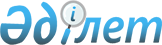 О внесении изменений в постановление акимата Теректинского района от 31 мая 2023 года № 107 "Об утверждении правил организации и проведения мероприятий по текущему или капитальному ремонту фасадов, кровли многоквартирных жилых домов, направленных на придание единого архитектурного облика населенным пунктам Теректинского района"Постановление акимата Теректинского района Западно-Казахстанской области от 10 октября 2023 года № 233. Зарегистрирован в Департаменте юстиции Западно-Казахстанской области 11 октября 2023 года № 7261-07
      Теректинский районный акимат ПОСТАНОВЛЯЕТ:
      1. Внести в постановление акимата Теректинского района от 31 мая 2023 года № 107 "Об утверждении правил организации и проведения мероприятий по текущему или капитальному ремонту фасадов, кровли многоквартирных жилых домов, направленных на придание единого архитектурного облика населенным пунктам Теректинского района" (Зарегистрированное в Реестре государственной регистрации нормативных правовых актов под № 7184-07) следующие изменения:
      в Правилах организации и проведения мероприятий по текущему или капитальному ремонту фасадов, кровли многоквартирных жилых домов, направленных на придание единого архитектурного облика населенным пунктам Теректинского района, утвержденных указанным постановлением:
      подпункты 2 и 3 пункта 2 главы 1 изложить в следующей редакции:
      "2) объект кондоминиума - единый имущественный комплекс, состоящий из квартир, нежилых помещений, парковочных мест, кладовок, находящихся в индивидуальной (раздельной) собственности, и общего имущества, которое не может находиться в индивидуальной (раздельной) собственности и принадлежит собственникам квартир, нежилых помещений, парковочных мест, кладовок на праве общей долевой собственности, включая единый неделимый земельный участок под многоквартирным жилым домом и (или) придомовой земельный участок;
      3) общее имущество объекта кондоминиума - части объекта кондоминиума (фасады, подъезды, вестибюли, холлы, коридоры, лестничные марши и лестничные площадки, лифты, крыши, чердаки, технические этажи, подвалы, общедомовые инженерные системы и оборудование, абонентские почтовые ящики, земельный участок под многоквартирным жилым домом и (или) придомовой земельный участок, элементы благоустройства и другое имущество общего пользования), кроме квартир, нежилых помещений, парковочных мест, кладовок, находящихся в индивидуальной (раздельной) собственности;";
      подпункт 8 пункта 2 главы 1 изложить в следующей редакции:
      "8) кондоминиум многоквартирного жилого дома (далее - кондоминиум) - форма собственности, зарегистрированная в порядке, определенном законодательством Республики Казахстан, при которой квартиры, нежилые помещения, парковочные места, кладовки находятся в индивидуальной (раздельной) собственности, а те части, которые не находятся в индивидуальной (раздельной) собственности, принадлежат собственникам квартир, нежилых помещений, парковочных мест, кладовок на праве общей долевой собственности, включая единый неделимый земельный участок под многоквартирным жилым домом и (или) придомовой земельный участок;".
      2. Настоящее постановление вводится в действие по истечении десяти календарных дней после дня его первого официального опубликования.
					© 2012. РГП на ПХВ «Институт законодательства и правовой информации Республики Казахстан» Министерства юстиции Республики Казахстан
				
      Аким Теректинского района

А. Муханбетжанова
